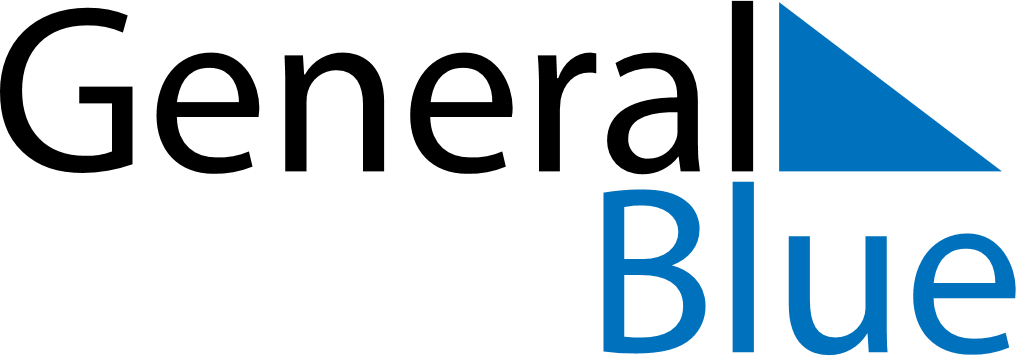 October 2004October 2004October 2004October 2004October 2004SundayMondayTuesdayWednesdayThursdayFridaySaturday12345678910111213141516171819202122232425262728293031